НА ПУТИ К СВЕТУ(Письма Сестры Урусвати)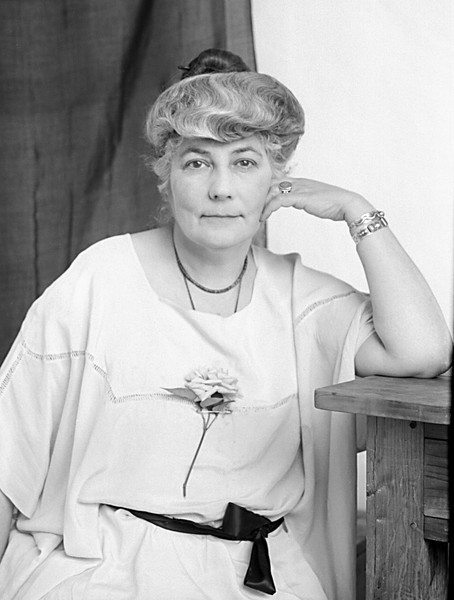 12 ноября 1991г.I. О ЧИСТОТЕ1. КАЧЕСТВО ВЫСОЧАЙШЕЕДети Мои дорогие! Скажу вам о качестве, так необходимом всем вам при Переходе, – о ЧИСТОТЕ. Чистота есть то высшее состояние всего живого, всей проявленной Духо-материи, которое дает возможность любой её частице легко и быстро подниматься по планам Бытия и занимать очередные ступени Лестницы эволюционного восхождения.Что есть Чистота?.. Это и ничем не замутнённая поверхность вашего общечеловеческого океана и не тронутая никакими изъянами и червоточинами природа ваша личная. И потому всем вам нужно очень позаботиться об очищении себя от той грязи, которую нанесли на вас вибрации, далеко не родственные вам по духу. Храните благодушие и приветливость, радушие и милосердие ко всем и ко всему! Это есть первейшее условие вашего пребывания в состоянии указанном.ЧИСТОТА есть качество высочайшее среди всех прочих ваших достоинств. Она делает её носителя обладателем сокровищ непреходящих и позволяет ему занимать уровни самые высокие во всех сферах Космоса. Ей подвластны любые устремления и действия, направленные на созидание и гармонию, и она поистине повелевает всем и вся!Чистотою можно привлечь и покорить любого встречного, даже самого тёмного. Ибо кто же выдержит натиск сгущённого Света! Тёмные и шаткие бегут прочь при виде сияния кристалла духа. В любой оправе Свет виден. Его не спрячешь нигде. Чем больше чистоты в предмете и явлении, тем больше в нём насыщенного и животворящего Света. И чем больше Света в каком-либо творении, тем, соответственно, больше в нём и чистых, целительных вибраций!Ратуйте, Дети Мои, за Чистоту! Ратуйте за Свет! Чем больше будет в вас накоплений сих благостных, тем выше сможете вы подняться по ступеням заветным, тем легче и радостнее будет вам плыть в просторах необъятного океана – самой Беспредельности!Все упирается в непреложный закон: чем легче и светоносней будут вибрации ваших личных построений, тем легче и светоносней будет и среда, вас окружающая. Вы плаваете, ходите, летаете – там, где ваша природа способна обеспечивать эти движения. Меняется качество ваших вибрационных полей – изменяется характер и уровень среды вашего обитания. Хотите, Мои дорогие, изменить свою жизнь – меняйте себя, очищайте свои чувства, мысли, слова! Делайте это целенаправленно, неустанно, изо дня в день – и вы непременно получите желаемое!Я Сама, друзья Мои, прошла чистку эту великую. Самые суровые методы и средства применяла Я на Себе. Чтобы научиться выносить Свет Моих Учителей, Я преодолела многие препятствия и испытала многие трудности, большинству из вас даже неведомые. Эти преодоления были поистине сложны и опасны!.. Так, каждая клеточка Моя испытывала жар величайший, когда Я проходила Свою закалку огненную. А это бывало всякий раз, когда Рука Водителя и Слово Его касались сердца и слуха Моих. Но чтобы научиться воспринимать касания эти благодатные, Я должна была пройти сквозь живое пламя, опалив Свои центры тонкие флюидами жгучими и всепроникающими.Это переносилось Мной тяжело, а порой мучительно, ибо клетки Моего тела не были привычны к такого рода прикосновениям. И, чтобы приучить их не бояться болезненных огненных уколов, Я должна была проделать бессчетное количество самых различных опытов. При этом случалось, родные Мои, проходить и то, что особенно опасно на пути восхождения и от чего многие, подобные Мне, поплатились телом своим плотным. Говорю о возгорании. Возгорание – это очень и очень болезненный процесс, и Я также не избежала его.Однажды Мои центры тонких энергий вспыхнули одномоментно, так, что Я в первые мгновения даже и не поняла, что случилось со Мною, с Моим организмом, который, как Мне думалось, был уже достаточно очищен и укреплён. Да, всё шло, казалось, своим чередом, но вот в один из Моих опытов над Собой Я почувствовала жар нестерпимый. Он пронзил Меня насквозь! Пламя силы небывалой объяло Меня всю – от пяток до макушки, и Я ощутила, что вся горю! Это было поистине страшно, так как на Земле, Я знала, ничто Меня спасти не могло. Не было на ней ни одного специалиста, ни одного лекаря, способного уберечь Меня от воздействия Огня надземного.К счастью, это длилось очень недолго, так как Мои верные Наставники в самый критический миг помогли Мне преодолеть огненную эту бурю касаниями Своими столь благодатными и целительными, что Я смогла вскоре полностью оправиться от тяжкой болезни огненного происхождения, став вновь здоровой и сильной.Опыт этот дал Мне очень и очень много. Я поняла, что огонь может быть весьма опасен и особенно для тех, кто нарушает определённые законы и установки и кто обладает аппаратом, не отвечающим необходимым требованиям. Знайте же, Дети Мои любимые, что все Свои опыты Я проделывала во имя одного. Мне было важно выяснить Самой: что же способствует, а что препятствуем Нашему Восхождению. Я хотела на Самой Себе прочувствовать и испытать различные реакции живой материи на внешние воздействия – как Своей внутренней, сокровенной, так и той, что окружала Меня. И Я очень много времени и сил отдавала Своим нескончаемым экспериментам, с каждым разом всё усложняя и утяжеляя их для Себя.Это были по сути исследования неизведанного, ибо нигде Я не находила примеров, на которые могла бы опереться. Поэтому многие из Моих опытов оканчивались неудачей, и Я платила за них довольно часто Своим здоровьем и болела после этого иной раз долго – до тех пор, пока целительные вибрации Моих Ведущих не излечивали Меня от очередного недуга. Только касаниям Их чудодейственным обязана Я Своим спасениям и воскресениям, ибо иных средств от болезней огня не существует. Никакие лекарства, Дети Мои, никакие ухищрения вам не помогут, если вы заболели потому,  что нарушили непреложные законы Космоса. Только Он сам, Космос, может вам помочь и только в том случае, если вы заслуживаете этой помощи священной!2. ПЕРЕД КРЕЩЕНИЕМ ОГНЕННЫМЗнайте, Дети Мои, что Космос и ныне многим из вас готов помочь, и есть ещё у него для этого некоторые резервы и возможности. Но, друзья Мои, хочу вас заверить, что возможности эти уже иссякают и что все резервы Его уже на исходе. Космос через Учителей ваших отдает вам последние свои силы. Скоро, очень скоро даже Космос не вправе и не в силах уже будет защитить вас. Ибо и Он живёт по определённым законам и подчиняется Единому и Вечному, Незыблемому и Непреложному Принципу, который есть Абсолют, или Душа всех Душ. Это Дыхание Вечное, пульсирующее Само в Себе и существующее вне всякой Причины, вне Пространства и Времени!Оно есть Великий Страж всего сотворенного, и оно есть Создатель всего и вся. И это по Его Всевышней воле происходят все процессы и вершатся все построения – и большие и малые – в проявленном Бытии. Значит, Дети Мои родные, остаётся одно: ваше личное огненное устремление к Свету, ваша неуклонная готовность пройти свои испытания и сделать всё необходимое для обеспечения очищения и утончения своего земного аппарата.Только вы сами, друзья Мои, своим неустанным духотворчеством можете помочь себе стать огнестойкими, дабы успешно и наименее болезненно пройти Крещение Огненное, предречённое многими пророчествами вашими. Наши огненные тела и их благодатные истечения, идущие из сфер Материи Матрикс, должны быть ассимилированы вами полностью, ибо в ином случае вы получите ожоги сильные и будете уходить из Мира Плотного в мучениях тяжких. Страдания ваши будут вполне подобны тем, что испытывала Я во время Своих экспериментов, когда случалось возгорание центров и органов Моих. Облегчить участь вашу и спасти вас на этот раз не смогут даже Учителя ваши, ибо Они будут представать перед вами и в роли лекарей и в роли палачей.Сказано: «И узрят Лик Учителя Огненного!». Тот из вас, друзья Мои, кто сможет вместить токи Наши, то есть разряды искр Фохата, – очистится ещё более и поднимется в Миры высшие, а тот, кто так и не сможет слиться со струями Огня незримого, неизбежно должен будет остаться за пределами владений Света и опуститься вместе с самыми тёмными в слои, сообразные природе его вибраций. Участь последнего будет поистине ужасной, ибо там, в мирах подземных, царят жесточайшие законы, и все попавшие туда, обречены на великие страдания и беспрерывное разложение. Я была там, Дети Мои, и свидетельствую: это воистину Ад, ужаснее которого ничего нет и быть не может!Я, Сестра Урусвати, прошу вас, Дети Мои, сделать то, что необходимо вам каждому, в самую первую очередь, ибо время не терпит. Никогда ещё мир ваш не был так плох! Вы подошли уже к самой бездне и повисли над нею всем человечеством. Все-все вы можете рухнуть в пропасть эту бездонную! Всех она способна поглотить вас разом в чрево своё могильное. И только чудо, друзья Мои, может отвести вас от катастрофы всеобщей и направить всех вас в лоно Любви и Света! Только чудо, Дети Мои, которое вы можете ещё успеть сотворить сами, своими героическими усилиями, своей ежедневной, ежечасной, ежеминутной устремлённостью к Красоте, Радости, Жизни! Только служением Общему Благу можете вы искупить все грехи и ошибки свои и заслужить право на вечное существование в нескончаемой Благодати Огня высшего!Миры Надземные ждут вас, Дети Мои! Они готовы всех вас принять и укрыть и от опасности смертельной и от порабощении вечного! Только успейте, друзья Мои! Работайте же неустанно, как в поте кровавом работают все Учителя ваши. Трудитесь же, родные Мои, дабы одолеть врага своего страшного – свою внутреннюю тьму и мрак свой вековой! Сбросьте все свои одежды ветхие, ядами пропитанные. Обновите, возродите себя средствами самыми простыми и естественными!То есть средствами, которые предлагает вам сама Природа. Например, постом, воздержанием от той пищи, которая не даёт вам ни тонуса, ни здоровья. Уберите мясные блюда со столов своих! Они несут в себе те предсмертные вибрации, что сотрясали то или иное животное перед его гибелью на бойне. Всё это не выдумка, Дети Мои, а факты неопровержимые. Я Сама была свидетелем убийств бесчисленных, чинимых на бойнях, когда летала в теле тонким и спускалась в самые разные сферы Мироздания. И Я видела всё смятение и весь ужас ваших меньших братьев! Лишать жизни и поедать их – это великий и непростительный грех!Вы должны, дорогие Мои, сделать всё возможное, чтобы помочь и им – представителям животного мира перейти вместе с вами в мир иной. Ибо они тоже должны перейти в новое качество, изменившись сами в себе и занять ту ступень своего эволюционного восхождении, на которой сегодня стоите вы, люди. Это трудно осознать и понять вам, но скоро, Дети Мои, вы станете свидетелями и участниками грандиозных преобразований у вас на Земле! И вы воочию убедитесь в том, что для вас кажется пока нереальным и маловозможным.3. «МЫ НЕ УМРЁМ, НО ИЗМЕНИМСЯ»При смене рас, Дети Мои, произойдут процессы, которые покажутся вам невероятными, ибо ваше сознание, малоподвижное и засоренное всевозможными догмами, не может воспринять всей сложности новых построений, всей необходимости ломки прежних основ и возведения на базе их совершенно новых структур. Отсюда – неизбежны ощущения и переживания самого драматического и мучительного характера, которыми сопровождаются такие переходы от одной формы жизни к другой.Если же, друзья Мои, вы успеете в должной мере очистить и расширить своё сознание и своё сердце до начала неотвратимых перемен, весь процесс этот пройдёт для вас достаточно безболезненно и безопасно. Ибо вся природа ваша сможет быстрее и лучше, чем у ваших менее очищенных собратьев, приспособиться к резко меняющимся условиям и выполнить то, что от нее потребуется при том чрезвычайно нелегком и трудоёмком Переходе, каким является смена рас человеческих.Вы должны будете, дорогие Мои, сбросить свою прежнюю оболочку, свою старую плоть, и заменить её на новую, которой соответствует совершенно другой набор вибраций. Она будет намного легче, пластичнее. Ваши органы и сосуды станут гораздо более тонкими и изящными. Функции их изменятся, так как многие ваши потребности отпадут. Так, отпадёт потребность в пище в тех её видах и качествах, какими обладает она сегодня. Она сойдёт на нет, и у вас уже не будет необходимости в пищеварительной и выделительной системах. Также изменятся и ваши лёгкие. Но главное – вы преобразитесь в целом и будете представлять собою Существа как бы одновременно летающие, плавающие и бегающие.Ваше передвижение даже на очень большие расстояния станет вполне возможным и естественным. И такое парение, вмещающее в себя комплекс самых разнообразных, по вашим земным понятиям, движений, будет доставлять вам несказанное наслаждение, ибо ваш дух, раскрепощённый и вольный, вновь ощутит когда-то данные ему, а затем утраченные им просторы вселенского океана. Он будет летать и плавать, ликуя и блаженствуя, в потоках нового наполнения. Вы почуете Мир Прекрасный!Не Устану твердить: Чистота способна всех вас преобразить в Час урочный и вывести на Новую Ступень вашей эволюции, подарив вам те Красоты, о каких Я поведала. Только очищенные и возвышенные ваши мысли, желания и действия могут помочь вам, Дети Мои, Измениться под Лучом Нашим и стать дивными созданиями, самим Светом и Жизнью!..Только безукоризненность всех ваших внутренних и внешних проявлений, беспорочность и незапятнанность всего микрокосмоса вашего, способны сделать то, что необходимо для вас в час Великого Огненного Очищения, – заменить все явления и процессы, проистекающие в вас, на иные, обновив все ваши основы на атомно-молекулярном уровне, и дать вам новое, лучшее качество, другое Рождение для жизни нового, бессмертного вида!Ваши дух и плоть одномоментно изменятся сами в себе, и это будет то Преображение в теле и духе истинном, о котором свидетельствуют земные пророчества. Сказано: МЫ НЕ УМРЕМ, НО ИЗМЕНИМСЯ! Те из вас, Дети Мои, кто будет достоин такого Преображения, пройдут ТРАНСМУТАЦИЮ благую всех своих структурных образований. Они, как бы умирая в прежних своих качествах и формах, получат тут же рождение новое и воплотятся при этом в ином, совершенном и прекрасном облике.Новый человек будет представлять собою преображённое по сути и форме существо, являющееся уже Сверхчеловеком или Богочеловеком. Это Существо, вполне подобное другим обитателям сфер надземных, сольётся со всем этим новым миром, войдя в то Единое Целое, которое состоит из Света, Радости и Блаженства!4. ОГОНЬ ЕСТЬ СТУПЕНИВсё это произойдёт уже очень скоро, Дети Мои! Ибо Огонь пространства уже нисходит на Землю вашу Лучами всетворяшими и всепреобразующими. Все Мы, Учителя ваши, облачённые в свои сверхтонкие и сверхлёгкие, прозрачные одеяния, сотворенные из Аума летящего, как никогда ранее приблизились к вам, землянам. И Мы есть тот Суд, что грядёт к вам на рубеже двух тысячелетий, дабы каждый из вас мог выявить до конца: кто Я есмъ?Вы все, друзья Мои, обречены дождаться Прихода Великого. Вам – слушать Шаги Наши. Огнём и Мечом возвещаем Мы о себе, дабы вы услышали Зов Наш. Наш Меч карающий есть Любовь Наша, Свет Наш, устремлённый потоком неотразимым на всё сущее Мира Плотного. Ни одно творение ваше не найдёт защиты от Сияния Нашего Божественного! Всё Освятит и Проявит оно: одним из вас подарит броню, сотканную из того же Света и Духа Святого, а других направит в обитель тьмы и мрака, облачив их в отрепья, смердящие миазмами.Я, Сестра Урусвати, заявляю во всеуслышание: Сила Наших эманаций в определённый момент Нашего прохождения сквозь мир ваш земной будет настолько велика, что все вы, родные Мои, под натиском молний Наших должны будете УМЕРЕТЬ во плоти своей прежней и тут же ВОСКРЕСНУТЬ – в новом своем облике и новом качестве. Вы должны будете пройти тот великий Переход, каким явятся ваши одномоментные СМЕРТЬ и ВОСКРЕСЕНИЕ.Однажды Я Сама прошла его – в теле земном, когда ставила Свои рискованные опыты над Собою. И Скажу вам: это поистине сложно и опасно! Все ваши накопления человеческие, все силы ваши – душевные и физические – должны быть предельно мобилизованы в этот решающий для вас миг. Ибо в этот час должна будет завершиться Великая Битва между Светом и тьмой, которая идёт в каждом из вас неисчислимые эоны вашего существования, и которая ныне подходит к своему концу. И то и другое НАЧАЛА в вас будут стоять насмерть, друзья Мои!..Кто из Них победит в вас – станет ясно на рубеже двух тысячелетий. Этот срок и будет самим пиком прохождения Агни великого, то есть Нас, сквозь все ваши земные построения. Весь ваш мир – от самых плотных и грубых его форм и до тех творений космических, какими являетесь вы, люди, – будет подвергнут воздействию Нашими Сущностными Силами, тем Светом высшим, который представляет собою ослепительно белую энергию, или АУМ.Утверждаю вновь: вам, Дети Мои, всем предначертан Путь эволюции огненной. И Огонь есть Ступени, зовущие путника всякого. Сказано: «Ищи сияние Фохата!..». Всё, о чём Говорю, скоро обретёт самую зримую природу, и начало третьего тысячелетия ознаменуется появлением Новой Расы на планете вашей!5. ОБ УСЛОВИИ ТРАНСМУТАЦИИДля принятия токов столь великого напряжения, разрядов энергии миров высших, вам, друзья Мои, необходимо позаботиться в равной мере и о своем внутреннем содержании и о своём наружном телесном покрове. Той плотной вашей оправе, которую вы все видите сегодня друг у друга. Ваш земной аппарат должен быть очень хорошо и надёжно укреплён и защищен! О посте уже Сказала. Хочу к этому добавить, что ваша пища должна быть лёгкая и простая, желательно без примесей! А таковую вам могут предоставить естественные источники питания: фрукты, овощи наземные, плоды с деревьев ваших, семечки и орехи, а также – зерно и масло растений.Всё это даст вам материал для образования клеток нового вида, вольёт свежесть и чистоту в сферы ваши физические и позволит вам создать доброкачественные тела, устойчивые ко всяким, в том числе и вредоносным влияниям. Вся ваша плотная основа приобретёт иммунитет против всевозможных вирусов и ядовитых испарений, которыми насыщено наземное пространство, и облегчит вам принятие и ассимиляцию тех эманации, какие несут в себе флюиды Наши огненные.Оно, это питание, для вас пока непривычное, будет способствовать рождению в ваших телах новых, более эластичных, устойчивых и совершенных структур, которые во всей своей полноте выявятся в момент наивысшего раскрытия ваших глубинных основ и станут вашей новой и незыблемой сутью. При таком условии вся Трансмутация ваша пройдёт гораздо легче и быстрее и потребует несопоставимо меньших усилий и затрат.Скажу и о других средствах. Живая вода, чистый воздух, обнажённая земля под босыми ногами могут послужить вам наилучшим образом и для очищения и для закалки вашей. Весьма полезны, Дети Мои, для вас те ароматы, что испускают ваши лесные и луговые друзья из мира растений. Я Сама на Себе множество раз испытывала их целебное и поистине возрождающее воздействие.Когда Мне было особенно тягостно, Я направлялась либо в тихий сад, либо в тенистые аллеи парка – и состояние удивительной лёгкости и безмятежности овладевало Мною. И вскоре Я готова была снова погрузиться в Свои трудоёмкие опыты, преисполненная приливом свежих сил.В общении с Природой, Дети Мои дорогие, Я находила в себе удивительные, в высшей степени благие перемены! С каждым разом оно давало Мне ощущения всё более сильные и благотворные. Мои чувства становились всё возвышеннее, всё тоньше и трепетнее, и Я обнаруживала в Себе то, что было глубоко сокрыто во Мне, и воочию убеждалась, что такое омовение Меня самой Природой – могучее средство не только для оздоровления и укрепления, но и для познания Себя.Бесконечные диалоги, которые Я вела со своими друзьями-растениями и деревьями, помогли Мне понять и почувствовать в Себе то, чего никогда бы не дало Мне общение лишь с Себе подобными. Это ничем не заменимые беседы, Я уверяю вас, Дети Мои! Они способны воистину очистить и преобразовать вас! Они наполнят вас светом тончайших и нежнейших вибраций; всё очарование и безмятежность Жизни ощутите вы каждой частичкой своей, и оздоровление как телесное, так и психическое неизбежно придёт к вам, друзья Мои, даруя состояние блаженное!Вы получите поистине то спасительное расслабление, которое так необходимо всему вашему организму. Вы ощутите как бы парение каждой клеточки вашей, невесомость каждого вашего атома и будете готовы к свершениям любого уровня, как бы сложны и опасны они ни были!.. Вот, Дети Мои любимые, что способна сотворить с вами Природа в её многоликом и замечательно действенном проявлении!6. О БОЖЕСТВЕННЫХ СПОСОБНОСТЯХ СУЩЕСТВ БОЖЕСТВЕННЫХВсе Мои Учителя, как Мне было известно, всегда охотно обращались к Ней. Их общение с Природой было настолько естественно и сознательно, что Они могли полностью растворяться в этой Единой Материи, в её самом безобидном и беззащитном проявлении, каким являет Она Себя в Мире растений. Они могли сливаться с миром Её неведомых для большинства из вас звуков и ритмов и слышать Её изнутри, пропуская через Себя все Её наиблаготворнейшие вибрации. И в то же время Они обладали способностью входить в вибрационные потоки самого напряжённого состояния, каким являет Себя Материя в Её уже огненном качестве!Мои Духовные Водители обладали поистине божественными способностями и возможностями, благодаря тому, что их основным питанием были эманации, идущие из сокровеннейших глубин Духо-материи. Они могли трансмутировать по своему желанию любое своё состояние, выходить на самые различные эволюционные уровни и входить в резонанс с самыми разными проявлениями Жизни потому, что их собственные излучения, ввиду особой очищенности и сгармонизированности, представляли собою как бы универсальные биотрансляторы.Их аппараты были способны принимать и передавать любые мыслеобразы и импульсы из трансцендентальных слоев Мироздания, удалённых на невообразимо великие расстояния. И в то же время Они могли столь же успешно входить в самые сокровенные сферы вашего бытия, а также – проникать в предметы или вещи, находящиеся рядом с вами, – те, например, которые вы носите на одежде или держите в руках.Это было поистине чудо, друзья Мои, и Моё сознание, ограниченное различными стереотипными установками, на первых порах не могло воспринимать всё это без крайнего смущения и страха. Только со временем Я смогла ощутить всю реальность и естественность подобных опытов, когда Сама стала работать в том же направлении, используя новые Свои знания надлежащим образом.В каждый Мой день всё, Меня окружающее, представляло собой лабораторию, где необходимыми для Моих опытов объектами были те или иные живые особи. При этом Мой исследовательский взор был направлен не только к микрокосму, каким является сим человек, но Я внимательнейшим образом изучала вибрации и токи макроматерии в её разнообразных проявлениях. От самого низкого и тяжёлого её состояния, каковое демонстрируют нам миры подземные, или миры инфрафизические, до самого высокого и лёгкого, каковыми являются высочайшие сферы Космоса, миры восходящие.И это, дорогие Мои, стало доступно Мне благодаря тем сознательным очистительным мерам, которые Я применяла во всё время Своего пребывания на Земле. Это было нелегко, так как земная жизнь чревата множеством искушений и соблазнов. Однако Я всю Свою волю употребляла на то, чтобы противостоять тому или иному нежелательному их воздействию. Иногда Мне приходилось буквально зажимать Себя в тиски, но всякий раз, когда испытание бывало пройдено, для Меня наступали минуты безудержной радости, ибо вознаграждение за все Мои старания следовало поистине царское. Это было обычно едва приметное движение в сторону Освобождения Моего духа, что и было Моей победой – полной и безоговорочной. И Я поднималась в результате на следующую ступень великой Лестницы жизни!.. Говорю в который раз, друзья Мои, о том, что все Мои поиски в области Духа были успешными в значительной степени по причине Моего постоянного пребывания в достаточно суровом режиме. При этом почти всё Мое время было заполнено делами самого разного направления и характера. Но Мои напряжённые и порой предельные усилия были бы не так плодотворны, если бы Я не давала Своему организму возможность отдышаться, прийти в себя. В минуты краткого Своего отдыха Я уделяла особое внимание тем оздоровительным мерам, какие были необходимы для поддержания высокой работоспособности. Ибо любой, даже самый незначительный сбой грозил серьёзными спадами в Моей работе, которая была порою столь тонка и потому уязвима, что всякая даже слабая, на первый взгляд, но чуждая ей вибрация могла надолго лишить Меня прежнего равновесного состояния.В определённые часы суток Я занималась в облюбованном Мною месте медитационным расслаблением, добиваясь полного отключения от среды Моего пребывания. Такие упражнения вместе с продолжительными прогулками на свежем воздухе давали Мне силы, необходимые для Моей дальнейшей работы. После подобного времяпрепровождения Я обычно чувствовала Себя полностью отдохнувшей и восстановленной. И это, Дети Мои, было тоже Моим очищением, ибо такая благая смена напряжения весьма показана на дороге Духа.7. ЗОВ АУМА ТВОРИТ ВСЮДУ!Друзья Мои лучшие, взойдите на Вершину огненную! Я, Сестра Урусвати, жду вас там, где всё и вся вершит мощная, животворная сила Огня Надземного. Где Глубина дышит Божественная и где Цветы жизни зреют. Где Сыны Огненного Тумана сеют жизнь среди тьмы и хаоса, одухотворяя собою плато бездыханное. И Благодатные Огни указывают там Путь всем светлым, ратующим за Восхождение.Дети Мои родные, не Устану твердить: Пламенный Свод есть Дом ваш. Время огненных мер спустилось к вам из миров высших. Примите же Свет чистый энергии всепреобразующей – и пополните собою армию Огненосителей. Вы есть благословенные кузнецы Жизни! И пламень разрушения не коснётся вас! Пройдите свои испытания легко и стремительно. Ваш Золотой Путь высоко над самой бездной проложен. К нему не приблизится ни один из тенеподобных, ежели вы будете в дозоре круглосуточном. Заградительный пурпур ауры устремлённого агни йога отбросит прочь любую сущность тёмную.Дети Мои, посылаю вам Весть Свою во дни тяжкие. Но Предупреждаю: будет ещё безотраднее и печальнее, дорогие Мои, ибо мир ваш рушится и уступает своё место новым построениям. Примите же это переустройство как Повеление высшее. Говорю в который раз: Чистотою мир омыт будет.Огонь слагает новую ступень человечеству, и Учитель Огненный входит в обиход ваш. Вместите же токи Его – жизненосные и вездесущие!.. Зов Аума творит всюду, и ваша задача, друзья Мои, поспеть за движением Гостя Пламенного!Благословляю вас, дарую Огонь Своей «чаши» и наполняю вас  Сантаною! Охраняю всех вас и возвожу для вас Столп совершенств и гармонии!Всё сказалаЕ. Р.